Негосударственное частное образовательное
учреждение высшего образования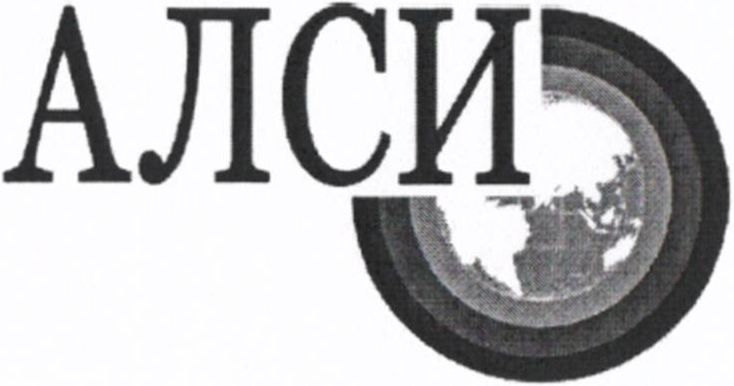 «АРМАВИРСКИЙ ЛИНГВИСТИЧЕСКИЙ СОЦИАЛЬНЫЙ ИНСТИТУТУважаемые студенты АЛСИ!Приглашаем Вас принять участие в конкурсе
«ЛУЧШАЯ НАУЧНАЯ И ТВОРЧЕСКАЯ РАБОТА
студентов Армавирского лингвистическогосоциального института»Конкурс проводится по следующим номинациям:юридические наукиэкономико-организационные наукипедагогические наукиязыкознание, языковедение и филологиярегионоведение (история, традиции, культура регионов РФ)Проекты на Конкурс представляются проректору по научно-исследовательской работе АЛСИ до 11 декабря 2017 г. Победители Конкурса награждаются ДИПЛОМАМИ И ДЕНЕЖНЫМИ ПРЕМИЯМИНаграждение состоится 14 декабря 2017 г.Более подробная информация на сайте АЛСИ: alsivuz.ru
По вопросам обращаться к проректору по научно-исследовательской работе
Бондарь Ольге Александровне (адм. корпус АЛСИ, к. 26, 2 этаж), тел.:+ 7 938 422 14 05